UNIKAI FOODS P.J.S.C, Dubai UAE (OCT 2015 TO PRESENT)Role: Logistics and Warehouse SupervisorJOB DESCRIPTIONManaging the Domestics & International movements of goods & services.To get the right thing, at the right place, at the right time, at the right cost.Planning, organizing, directing, and controlling the Logistics activities in the local areas of UAE& Oman regions as per the business requirements.Coordinating with the sales team, warehouse team, branch team, drivers & helpers for the dispatch of company products to the customers locations within the agreed lead time.ERP transactions on Order Management, Inventory and Shipping for deliveries and returns.Tracking & ensuring proof of delivery record for every delivery done.Ensure that all manpower for the day is properly utilized & monitor the costs incurred.Handling cold stores, dry trading products, raw & packing materials according to FIFOClose coordination with Planning, Purchase & Production for an effective allocation of stocks. Ensuring the issuance& receiving of goods in timely manner.  Ensuring all the vehicles & forklifts are properly maintained in good and safe condition at all times.Ensuring discipline, punctuality and hygiene among the workers and implementing the company’s Health & SafetyPolicy.TECHNOCARE (KGT Groups) LLC, Dubai UAE (SEP 2013 – SEP 2015)Role: Logistics Coordinator JOB DESCRIPTIONCoordinatingwith the drivers, warehouse, outlets, customers, suppliers & service engineers for the smooth movement of goods & services.Route planning, leave planning, vehicle concerns and solving issues with company & leaser.Providing the repair status &negotiation of cost with the customers. Coordinating with the domestics and international customers to arranging the Collection&Delivery of electronics items through couriers&drivers in Cash/Credit basis.System update for Payment and Delivery Conformation. Tallying the cash&cheques between the system versus received then handing over for deposition & updating the accounts department on the receivables.Storage/Retrievability of products in the warehouse& filing the POD documents.Assisting customs declaration filing, TRA certification, CO, SASO, BOL & BOE collection.Identification of discrepancy in the transactions or stocks& escalating to the Line Manager for resolution.  APL LOGISTICS INDIA PVTLTD (JAN 2011 – AUG 2013)Role: Customer Service &Export Coordination JOB DESCRIPTIONThe objective is to provide necessary information on the consolidation cargos and vessel details to the nominated customers and exporters. Coordinating the APLL back office (China), Shippers, Liners andAPLL Warehouse.	Generating reports,monitoring KPI for the entire team and reporting to the supervisor.Updating data onthe onlinesoftware& providing the importers with all necessary documents.Issuing BILL OF LADING& FCR to the Exporters after the departure of feeder Vessel.CARGO PLACEMENTS& SHIPPING AGENCIES PVT LTD(3 MONTHS)Role: Management Trainee  JOB DESCRIPTIONImport & Export Documentation, Operations, Tele Marketing, Accounts, Assisting cargo Examination and delivery at Cochin Seaport.Customers HandledCARREFOUR, LULU, UNION CO OP, HYPERMARKETS, SUPERMARKETS, SHARAF DG, JUMBO,PLUG INS,APPLE, LG, SAMSUNG, SONY, DU, ARAMEX, DHL, PARZEL, EMPOST, FEDEX,UPS, THRIFTY, NIKE, POLO, DEICHMANN, COLE HANN, MAST, HURLEY, SUPREME INTERNATIONAL,CONVERSE, CHARMING SHOPPES,MAERSK, NYK, HMM, MOL, OOCL, PIL, HANJIN, CUSTOM HOUSE AGENTS.IT SKILLS:  MS OFFICE, APCA, TALLY, CITRIX, WMS, ERPDeclarationI hereby declare that the informationsprovided above are true to my knowledge and belief. 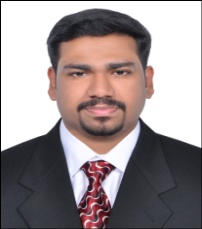 Objective Objective Objective A trained logistics professional having over sixyears experiencein the field of  Logistics& Supply Chain Management seeking a challenging opportunity in a reputed and progressive organization that will make use of  my qualifications, skills, expertise and also provide me ample opportunity for career development.A trained logistics professional having over sixyears experiencein the field of  Logistics& Supply Chain Management seeking a challenging opportunity in a reputed and progressive organization that will make use of  my qualifications, skills, expertise and also provide me ample opportunity for career development.A trained logistics professional having over sixyears experiencein the field of  Logistics& Supply Chain Management seeking a challenging opportunity in a reputed and progressive organization that will make use of  my qualifications, skills, expertise and also provide me ample opportunity for career development.A trained logistics professional having over sixyears experiencein the field of  Logistics& Supply Chain Management seeking a challenging opportunity in a reputed and progressive organization that will make use of  my qualifications, skills, expertise and also provide me ample opportunity for career development.ExperienceExperienceExperienceQualification Qualification Qualification 2008 to 2010	:	LONDON SCHOOL OF BUSINESS MANAGEMENT(Indian Institute of Logistics)Course	:	Advanced Diploma in Logistics & Shipping2006-2008	:	KENDRIYA VIDYALAYACourse	:	Higher Secondary Education2005-06	:	KENDRIYA VIDYALAYACourse	:	Senior Secondary Education2008 to 2010	:	LONDON SCHOOL OF BUSINESS MANAGEMENT(Indian Institute of Logistics)Course	:	Advanced Diploma in Logistics & Shipping2006-2008	:	KENDRIYA VIDYALAYACourse	:	Higher Secondary Education2005-06	:	KENDRIYA VIDYALAYACourse	:	Senior Secondary Education2008 to 2010	:	LONDON SCHOOL OF BUSINESS MANAGEMENT(Indian Institute of Logistics)Course	:	Advanced Diploma in Logistics & Shipping2006-2008	:	KENDRIYA VIDYALAYACourse	:	Higher Secondary Education2005-06	:	KENDRIYA VIDYALAYACourse	:	Senior Secondary Education2008 to 2010	:	LONDON SCHOOL OF BUSINESS MANAGEMENT(Indian Institute of Logistics)Course	:	Advanced Diploma in Logistics & Shipping2006-2008	:	KENDRIYA VIDYALAYACourse	:	Higher Secondary Education2005-06	:	KENDRIYA VIDYALAYACourse	:	Senior Secondary EducationSkill SetsProfessional Training CourseOrganization Name           :     Indian Institute of Logistics  Course Name                    :     Advanced Diploma in Logistics & ShippingTraining Modules              :     Warehouse & Inventory management, Customs (CHA),ShippingBusiness & Law, Liner Agency, Port Agency, Marine Insurance,Multi Model Transportation, Stevedoring, Ship & Cargo Chartering.Organization Name           :	Work Senses Chennai, IndiaCourse Name:	Corporate orientation training workshopsTraining Module               :	Understanding self, Communication skills, Teamwork, Presentation,                                                Leadership skill, Thinking skills, Corporate etiquette,Business ethics. Professional Training CourseOrganization Name           :     Indian Institute of Logistics  Course Name                    :     Advanced Diploma in Logistics & ShippingTraining Modules              :     Warehouse & Inventory management, Customs (CHA),ShippingBusiness & Law, Liner Agency, Port Agency, Marine Insurance,Multi Model Transportation, Stevedoring, Ship & Cargo Chartering.Organization Name           :	Work Senses Chennai, IndiaCourse Name:	Corporate orientation training workshopsTraining Module               :	Understanding self, Communication skills, Teamwork, Presentation,                                                Leadership skill, Thinking skills, Corporate etiquette,Business ethics. Professional Training CourseOrganization Name           :     Indian Institute of Logistics  Course Name                    :     Advanced Diploma in Logistics & ShippingTraining Modules              :     Warehouse & Inventory management, Customs (CHA),ShippingBusiness & Law, Liner Agency, Port Agency, Marine Insurance,Multi Model Transportation, Stevedoring, Ship & Cargo Chartering.Organization Name           :	Work Senses Chennai, IndiaCourse Name:	Corporate orientation training workshopsTraining Module               :	Understanding self, Communication skills, Teamwork, Presentation,                                                Leadership skill, Thinking skills, Corporate etiquette,Business ethics. Professional Training CourseOrganization Name           :     Indian Institute of Logistics  Course Name                    :     Advanced Diploma in Logistics & ShippingTraining Modules              :     Warehouse & Inventory management, Customs (CHA),ShippingBusiness & Law, Liner Agency, Port Agency, Marine Insurance,Multi Model Transportation, Stevedoring, Ship & Cargo Chartering.Organization Name           :	Work Senses Chennai, IndiaCourse Name:	Corporate orientation training workshopsTraining Module               :	Understanding self, Communication skills, Teamwork, Presentation,                                                Leadership skill, Thinking skills, Corporate etiquette,Business ethics. 